Технологическая карта урокаФИО Домбаа Олесья Сандак-ДоржуевнаКласс:1Тема урока: Особенности сказочных героев.Место и роль в изучаемой теме: Изучение нового материала. Реализуемые личностно-ориентированные, здоровьесберегающие, технологии проблемного обучения.____________Цели урока: сформировать представление о сказке как литературном жанре, выявить особенности героев сказок, вывести законы сказочных героев. Характеристика этапов урокаЭтап урокаДидактические материалыЦельДеятельность учителяДеятельность учениковФормирование УУД(универсальныхучебныхдействий)Подготовка к восприятию нового материалаПортрет сказочного гнома Оле-Лукойе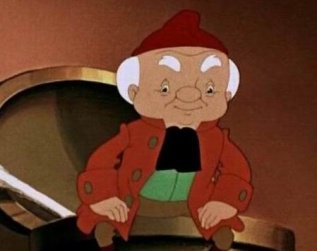 Расши-рить круго-зор детей.Беседа о том, что дети знают о сказочном гноме.Какие ассоциации возникают, когда слышат слово «сказка»-Внимательно слушают.Поддерживают беседу.Л.(учебно-познавательный интерес).Объявление темы и постановка целей урокаВведение новых терминовНаучитьставитьцели изадачина уроке.Ввестипоня-тие «сказка».Сегодня на уроке мы будем работать над характерами сказочных героев._ Какие ставите перед собой цели, задачи? Чему хотите научиться, что узнать?(обобщает)Будем учиться давать характеристики героям сказок, читать отрывки из сказок, осмысливать сказку, работать в группах, учиться слушать и слышать друг друга.Ученики ставят перед собой цели и задачи.Вместе с учителем выводят определение «Что такое сказка?»Р.(действия целеполагания и действия планирования)Учебные действияФизкультминуткаВолшебные домики персонажей, рисунки героев сказок.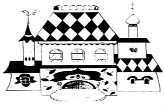 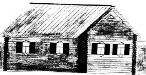 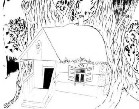 Учитьраспре-делятьна группы.-В какие домики можно поселить героев этих сказок?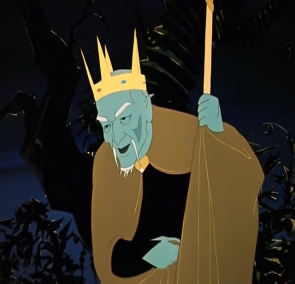 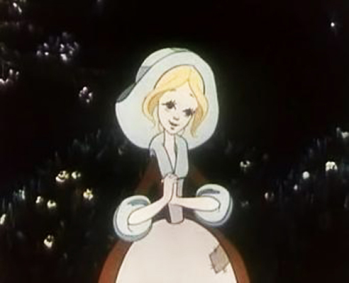 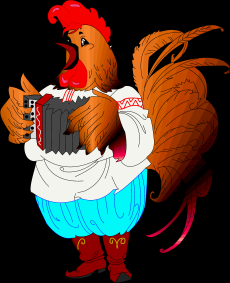 Дети расселяют героев сказок по  группам (волшебные сказки, бытовые, о животных)Осуществляют поиск нужного иллюстративного материалаРабота в парахКарточкиВ названиях следующих сказок есть ошибки. Найди их и исправь. «Петушок Ряба»«Волк и семеро ягнят»В названиях следующих сказок есть ошибки. Найди их и исправь. «Утки лебеди»«По рыбьему ведению» Учить работать в парахКонтроль за выполнением работыОбсуждение в парах, защита выбора ответаПервичные умения оценки работы по карточкам и  ответов одноклассников на основе заданного заданияРабота по группамКарточки 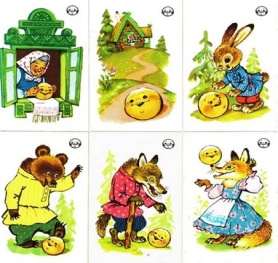 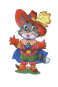 Учить работать в группахКонтроль за выполнением, помощьОбсуждение в группах, деятельность регулировщика Понимать заданный вопрос, в соответствии с ним строить ответ в устной формеКоллективная работаКарточки-символыВзаимопомощьДружбаЧестностьВзаимовыручкаПроводить сравнение и классификацию изученных фактовУчить вести диалог Обобщение изученного материалаПринимать другое мнение, строить понятные для партнёра высказыванияРефлексияФото- дерево «Яблоня»Умение оценить себяМотивировать деятельность учащихсяУмение правильно оценить себяФормирование внутренней позиции школьника на уроке